V 6 – Die Alkoholische GärungMaterialien: 		Erlenmeyerkolben, durchbohrter Stopfen mit Gärröhrchen,Chemikalien:		Kalkwasser, Hefe, Traubenzucker, demineralisiertes Wasser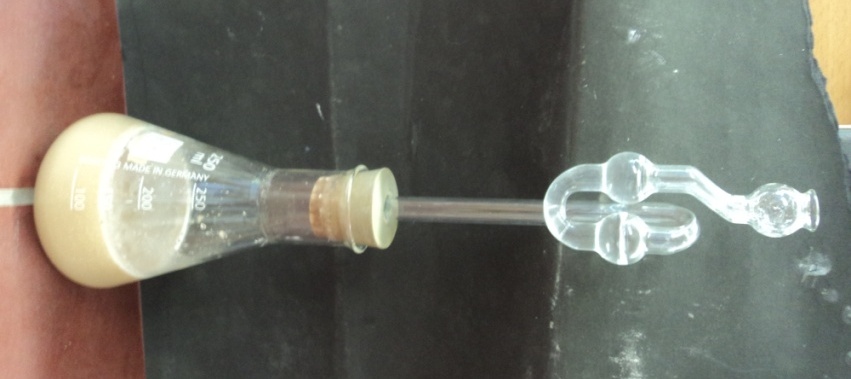 Durchführung: 		Etwa 20 g Zucker werden in einem Erlenmeyerkolben mit 150 mL demineralisiertem Wasser versetzt. Dazu gibt man 7 g Hefe und rührt kräftig. Auf den Erlenmeyerkolben wird ein Gärröhrchen gesetzt, in dem sich Kalkwasser befindet. Der Erlenmeyerkolben wird an einem warmen Ort aufgestellt.  Beobachtung:		Nach einigen Stunden ist eine Trübung der Lösung im Gärröhrchen zu beobachten. Nach einigen Tagen riecht die Lösung leicht alkoholisch.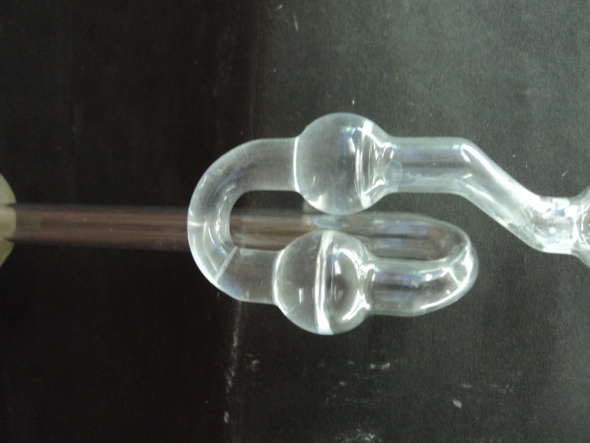 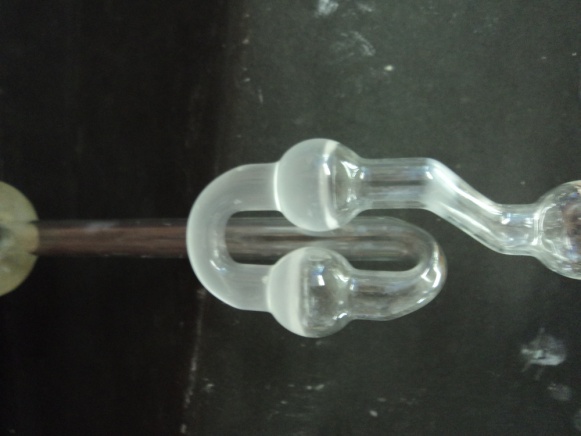             Abb. 8 - Das Gärröhrchen vorher (links) und nach einigen Stunden (rechts) Deutung:		Die Hefepilze wandeln die Glucose zu Kohlenstoffdioxid und Alkohol um. Entsorgung: 			Die Lösung kann in den Abfluss gegeben werden.Literatur:	Asselborn, W., Chemie heute- Sekundarstufe I, Schroedel Verlag 2001, S.304.GefahrenstoffeGefahrenstoffeGefahrenstoffeGefahrenstoffeGefahrenstoffeGefahrenstoffeGefahrenstoffeGefahrenstoffeGefahrenstoffeTraubenzuckerTraubenzuckerTraubenzucker//////KalkwasserKalkwasserKalkwasser//////HefeHefeHefe//////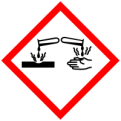 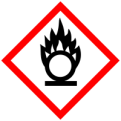 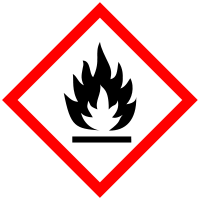 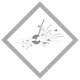 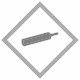 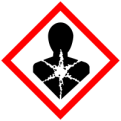 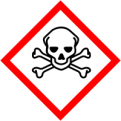 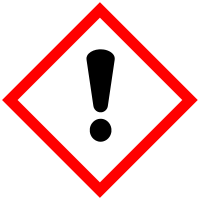 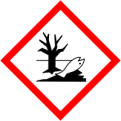 